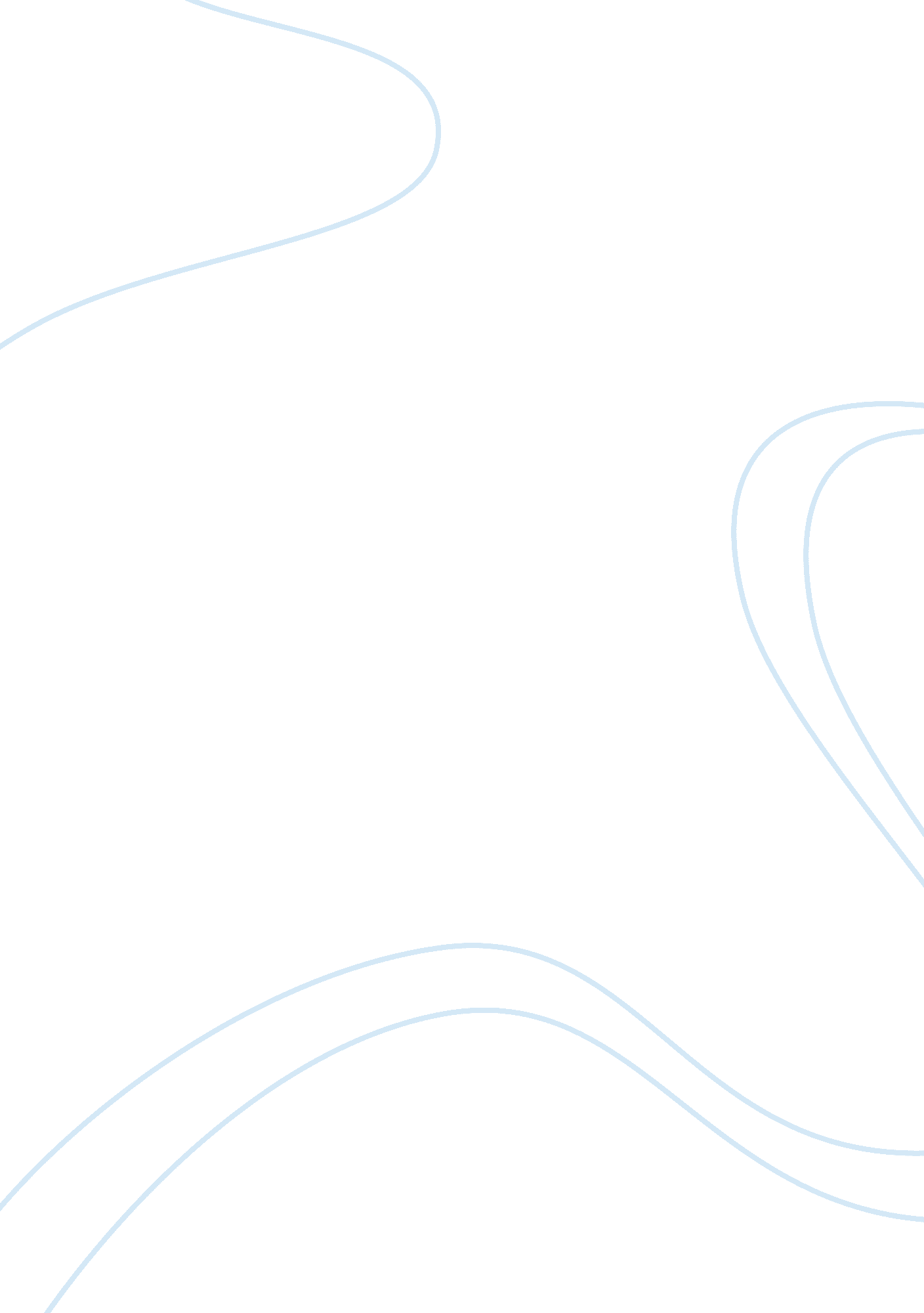 Good purpose topic essay exampleHealth & Medicine, Disability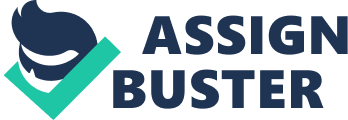 People gather to listen to a speech expecting something in a topic immediately. People will give importance to what matters and is relevant to them. I chose to discuss discrimination in this paper. This affects almost everyone living in Canada and is there for a topic that matter to most people both natives and immigrants. Canadian system despite existence of provisions that protect immigrants from non-European countries, lesbians and non-Christian, the physically challenged are still seen to likely pose an excessive demand (Rudolph 231). Purpose of presentation and intended audience The main purpose of this representation is to influence the perception of anyone while dealing with a person with disability. Disability is not by choice and anyone can get to this group of people anytime. It is therefore morally and ethically important to give the disabled an equal chance in the society and let them contribute to nation building. Policies may not be sufficient to create a culture of equality but collective responsibility will. 
The indented audience for this speech is the general society. It is at the midst of the society that this group of people lives. If the society can understand the difference between disability and incapacitation then no one will still wait for the government to generate policies. The society should embrace the disabled and offer them a chance to contribute to nation building and accord them assistance they may need. 
Those who will watch this presentation will learn that disability is neither a wish nor an intention of those befallen. They should think of disability as a difference just as one may be male and another female but not as inability and a burden. 
The scope of my topics will explore concepts like cases of disability, responsibility of the society to the disabled person, the view of government to disabled persons and provisions that are in place to protect disabled persons against discrimination. Works cited Rudolph, Verderber. The Challenge of Effective Speaking. London: Oxford University Press, 
2010. Print. 
Sheldon, Metcalfe. Cengage Advantage Books: Building a Speech. Canada: Free Press. 
2012. Print. 